EMERGENCY SERVICES 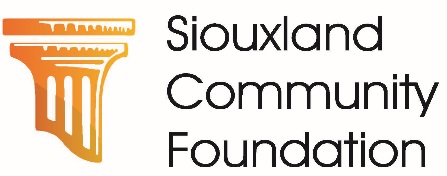 GRANT APPLICATION PROJECT BUDGET TEMPLATEIf you are a Fire Department or Emergency Services Provider please complete the following and upload directly to your Siouxland Community Foundation online grant application.Name	Organization	Requesting grant funding from (name of affiliate or grant)	Is your entity municipally owned and operated? Yes	 No, please specify ownership of your entity	ANNUAL INCOMECharges for Services	$	Property Taxes/City Contributions	$	County Townships	$	Donations/Individual Contributions/Fundraising	$	Other (please specify)	$		Total Annual Income	$	ANNUAL EXPENSESSalaries	$	Truck & Building Maintenance	$	Gas & Oil	$	Utilities/Telephone	$	Insurance	$	Supplies	$	Misc. (please specify)	$		$		$		Total Annual Expenses	$	